Edukacja matematycznaKlasa I Szkoła Podstawowa Specjalna Nr 4 dla uczniów z niepełnosprawnością intelektualną w stopniu lekkimNazwisko i imię nauczyciela: Kondraciuk Elżbietael.kondraciuk@wp.pltermin realizacji: 25.05.2020 r.Temat: Liczenie w zakresie 14 – ćwiczenia utrwalające.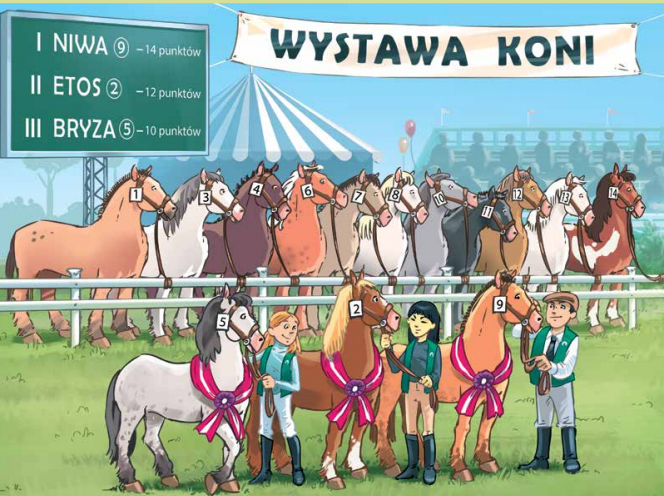 ZadanieIle koni wzięło udział w wystawie?Odpowiedź:W wystawie wzięło udział ……… koni.Edukacja matematycznaKlasa I Szkoła Podstawowa Specjalna Nr 4 dla uczniów z niepełnosprawnością intelektualną w stopniu lekkimNazwisko i imię nauczyciela: Kondraciuk Elżbietael.kondraciuk@wp.pltermin realizacji: 29.05.2020 r.Temat: Ile jest par?ZadaniePrzygotuj tyle samo nakrętek, ile jest na obrazku. Ułóż  je w pary. 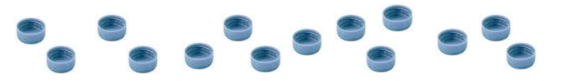  Sprawdź, ile par można ułożyć z 13 nakrętek, a ile z 12 nakrętek.ZadanieKowal ma 14 podków. Musi podkuć koniom wszystkie kopyta. Ile koni może podkuć?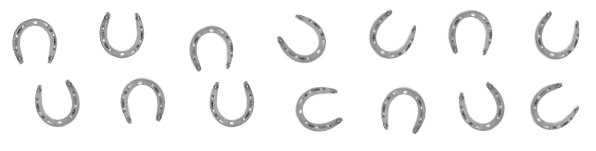 Odpowiedź:Kowal może podkuć ………koni.